2023 Trophy Contribution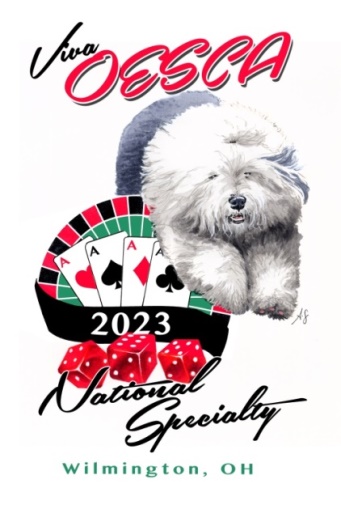 As a valued donor, you will receive special mention in the show catalog. Please fill out information for the catalog below.Any donation is appreciated! Cash, Check, and PayPal AcceptedDonations are welcome at any time,but to be included in the catalog, money must be received by August 1, 2023.Please make checks payable to “OESCA National Specialty” with notation “Trophy Donation”. *Checks must be drawn on US funds and in US dollars*Send Donation Checks to:Denisse Onate303 Rogers CourtCastle Rock, CO 80104 delozanov@hotmail.comPlease send PayPal donations to chsheepdogs@yahoo.com with notation “Trophy Donation”.*Money must be in US Dollars*         www.paypal.com-----------------------------------------------------------------------------------------------------------------------------2023 National Specialty Trophy Contribution FormName(s): ______________________________________________________________Kennel Name: __________________________________________________________Honorarium or Memorial Notation: ________________________________________Address: _______________________________________________________________Phone: ________________________________________________________________		Email: _________________________________________________________________Amount:_______________________________________________________________